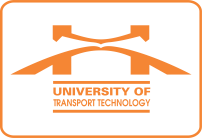 Ngày, thángThời gianĐịa điểm - Nội dungChủ trìThứ Hai31/7SángThứ Hai31/7Chiều14h00Nội dung: Dự họp tại UBND Tỉnh Vĩnh Phúc (Phòng KHCN-HTQT chuẩn bị nội dung).Thành phần: PHT. Khiêm; Ô Sơn (ĐT).Địa điểm: Phòng họp số 3, VP UBND Tỉnh VP.Lãnh đạo UBND Tỉnh VPThứ Ba01/8SángThứ Ba01/8Chiều
15h00Nội dung: Lễ kí kết Thỏa thuận hợp tác với Tổng công ty Đường sắt Việt Nam (Phòng KHCN-HTQT phối hợp với Phòng HCQT chuẩn bị nội dung).Thành phần: PHT. Khiêm; Ô Hùng (ĐTTC), Ô Trinh, B Hiền (KHCN&HTQT), B Sao, Ô Lâm (KTVT), B Hương, PGS. Thủy, GS. Tráng, Ô Đăng (Khoa CT)Địa điểm: Phòng họp tầng 3, Nhà H3.Hiệu trưởngThứ Tư02/8Sáng9h00Nội dung: Tổ chức Lễ bế giảng và trao bằng tốt nghiệp cho sinh viên CSĐT Thái Nguyên năm 2017.Thành phần: PHT Long, Ô Quang (CTSV), Ô Lâm (ĐT), Bà Hương (KCT), Bà Lê (KTVT), Ô Long (PGĐ CSĐT), lãnh đạo các Phòng, Bộ môn, GVCN-CVHT và các sinh viên tốt nghiệp khoá 63 ngành CNKTGT, khóa 64 ngành Kế toán.Địa điểm: Hội trường CSĐT Thái Nguyên.(Phòng CTSV và các đơn vị liên quan thuộc CSĐT Thái Nguyên chuẩn bị các điều kiện, chương trình cho buổi lễ. Xe xuất phát tại CSĐT Hà Nội lúc 6h30 cùng ngày). Hiệu TrưởngThứ Tư02/8ChiềuThứ Năm03/8SángThứ Năm03/8ChiềuThứ Sáu04/8SángThứ Sáu04/8Chiều
14h00Nội dung: Tiếp và làm việc với công ty Hui Geum - Hàn Quốc. Thành phần: Lãnh đạo phòng, B Vân (KHCN&HTQT), Ô Đoàn, Ô Tuân (Khoa CK). Địa điểm: Phòng họp tầng 2, Nhà H1.PHT KhiêmThứ Bảy05/8SángThứ Bảy05/8ChiềuChủ nhật06/8SángChủ nhật06/8Chiều